BOOnanza game phrases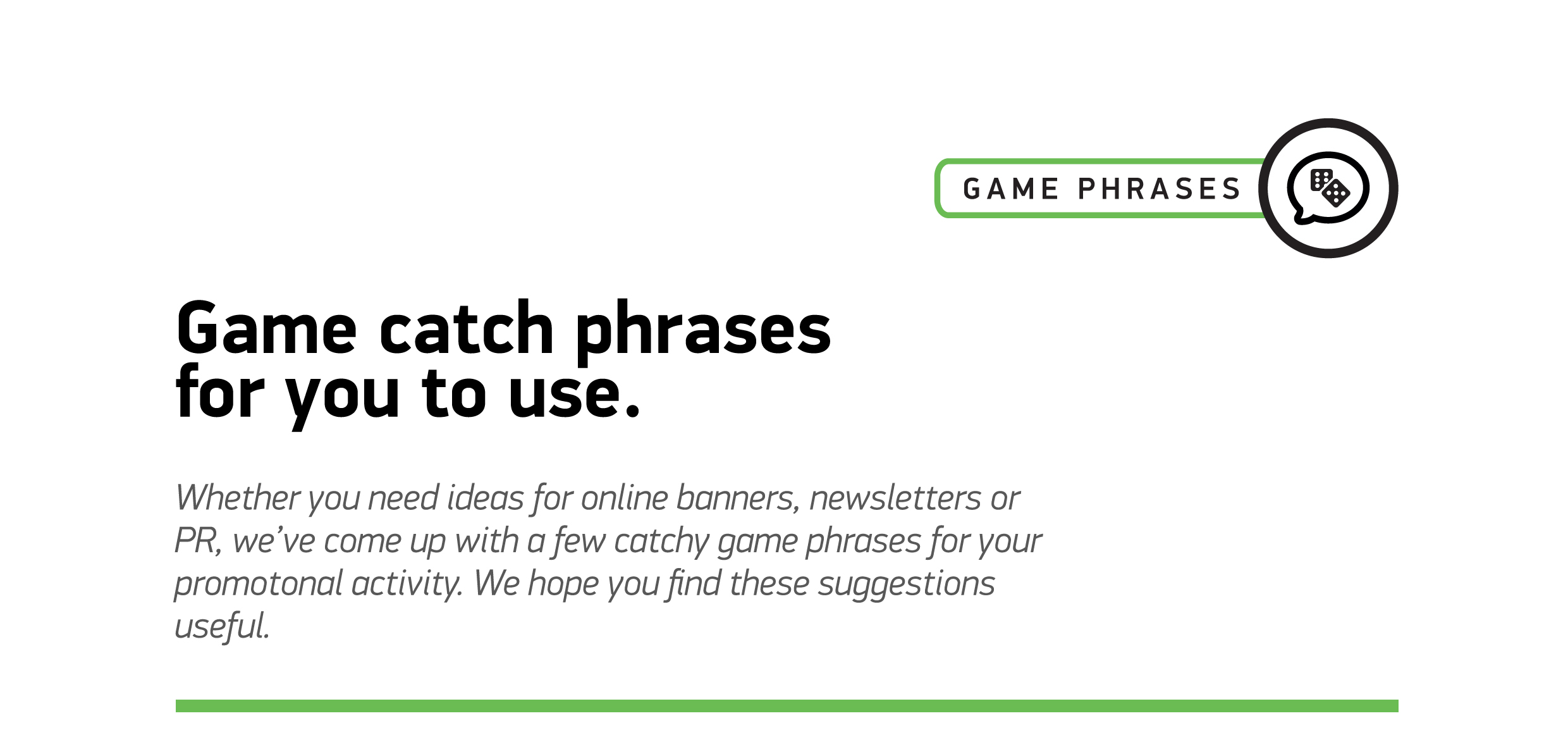 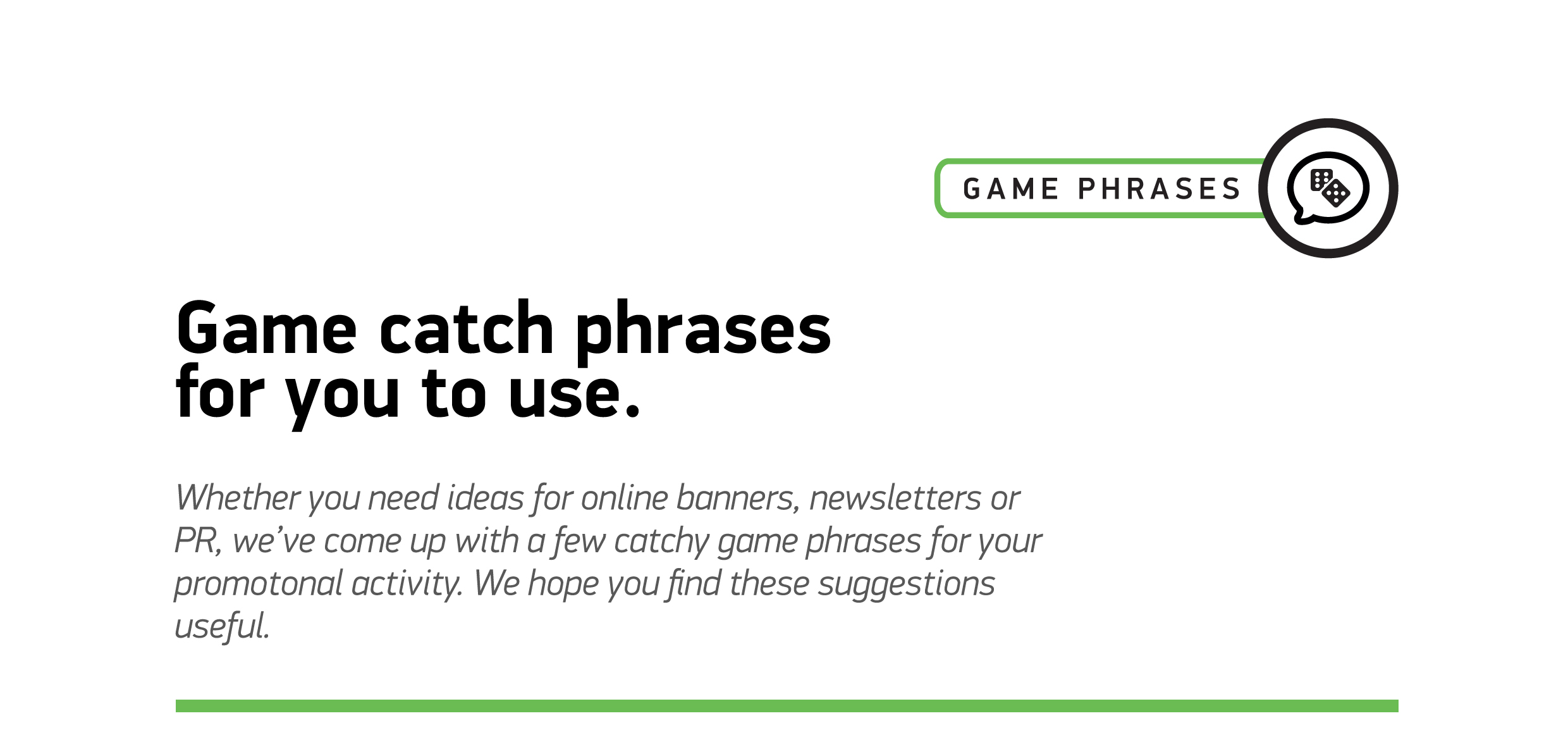 1Stake your claim in this spine-chilling slot!2It’s time to raise the stakes3Brave unspeakable evil - win untold riches4Want fang-tastic fun? Play Blood Suckers™5Enjoy slots of spooky spins!6Enjoy this frightfully fantastic vampire BOOnanza7Take a bite out of these blood-chilling slots 8Play our fiendishly fun vampire favorites